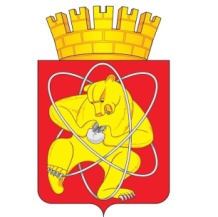 Муниципальное образование «Закрытое административно – территориальное образование  Железногорск Красноярского края»АДМИНИСТРАЦИЯ ЗАТО г. ЖЕЛЕЗНОГОРСКПОСТАНОВЛЕНИЕ    17.12.2018		                                                                                           		                    2423г. ЖелезногорскО внесении изменений в постановление Администрации ЗАТО г. Железногорск от 22.06.2018 № 1249 «Об утверждении состава рабочей группы по проведению переговоров, в форме совместных совещаний, в целях согласования условий концессионного соглашения в связи с принятием решения о возможности заключения концессионного соглашения на иных условиях, чем предложено инициатором заключения концессионного соглашения и порядка ее работы»	Руководствуясь Гражданским кодексом Российской Федерации, Федеральным законом от 21.07.2005 № 115-ФЗ "О концессионных соглашениях", Уставом ЗАТО Железногорск, решением Совета депутатов ЗАТО г. Железногорск от 26.04.2018 № 33-132Р «Об утверждении Положения о порядке подготовки концессионных соглашений, реализуемых в отношении имущества, находящегося в муниципальной собственности муниципального образования «Закрытое административно-территориальное образование Железногорск Красноярского края», во исполнение постановления Администрации ЗАТО г. Железногорск от 23.05.2018 № 978 «О возможности заключения концессионного соглашения на иных условиях», в связи с кадровыми изменениями, принимая во внимание письмо директора МП «Гортеплоэнерго» от 05.12.2018 № 18-28/3680 «О включении в состав рабочей группы»,ПОСТАНОВЛЯЮ:1. Внести изменение в постановление Администрации ЗАТО г. Железногорск 22.06.2018 № 1249 «Об утверждении состава рабочей группы по проведению переговоров, в форме совместных совещаний, в целях согласования условий концессионного соглашения в связи с принятием решения о возможности заключения концессионного соглашения на иных условиях, чем предложено инициатором заключения концессионного соглашения и порядка ее работы, изложив приложение № 1 в новой редакции (приложение).2. Управлению делами Администрации ЗАТО г. Железногорск (Е.В. Андросова) довести настоящее постановление до сведения населения через газету «Город и горожане».3. Отделу общественных связей Администрации ЗАТО г. Железногорск (И.С. Пикалова) разместить настоящее постановление на официальном сайте муниципального образования «Закрытое административно-территориальное образование Железногорск Красноярского края» в информационно-телекоммуникационной сети «Интернет».4. Контроль над исполнением настоящего постановления возложить на первого заместителя Главы ЗАТО г. Железногорск по жилищно-коммунальному хозяйству С.Е. Пешкова.5. Настоящее постановление вступает в силу после его официального опубликования.Глава ЗАТО г. Железногорск						          И.Г. КуксинПриложениек постановлению Администрации ЗАТО г. Железногорскот _______2018 № _______Приложение № 1к постановлению Администрации ЗАТО г. Железногорскот 22.06.2018 № 1249Состав рабочей группы по проведению переговоров в форме совместных совещаний, в целях согласования условий концессионного соглашения в связи с принятием решения о возможности заключения концессионного соглашения на иных условиях, чем предложено инициатором заключения концессионного соглашения Пешков С.Е.-первый заместитель Главы ЗАТО г. Железногорск по жилищно-коммунальному хозяйству, председатель рабочей группыпервый заместитель Главы ЗАТО г. Железногорск по жилищно-коммунальному хозяйству, председатель рабочей группыпервый заместитель Главы ЗАТО г. Железногорск по жилищно-коммунальному хозяйству, председатель рабочей группыПроскурнин С.Д.-первый заместитель Главы ЗАТО г.Железногорск по стратегическому планированию, экономическому развитию и финансам, заместитель председателя рабочей группыпервый заместитель Главы ЗАТО г.Железногорск по стратегическому планированию, экономическому развитию и финансам, заместитель председателя рабочей группыпервый заместитель Главы ЗАТО г.Железногорск по стратегическому планированию, экономическому развитию и финансам, заместитель председателя рабочей группыШаповалова Г.А.-начальник отдела аренды Комитета по управлению муниципальным имуществом Администрации ЗАТО г. Железногорск, секретарь рабочей группыначальник отдела аренды Комитета по управлению муниципальным имуществом Администрации ЗАТО г. Железногорск, секретарь рабочей группыначальник отдела аренды Комитета по управлению муниципальным имуществом Администрации ЗАТО г. Железногорск, секретарь рабочей группыЧлены рабочей группы:Члены рабочей группы:Члены рабочей группы:Члены рабочей группы:Члены рабочей группы:Бабенко Д.В.Бабенко Д.В.Бабенко Д.В.-директор МП «Гортеплоэнерго» (по согласованию)директор МП «Гортеплоэнерго» (по согласованию)Дедова Н.В.Дедова Н.В.Дедова Н.В.- руководитель Комитета по управлению муниципальным имуществом Администрации ЗАТО г. Железногорск руководитель Комитета по управлению муниципальным имуществом Администрации ЗАТО г. ЖелезногорскДубровский В.М. Дубровский В.М. Дубровский В.М. -депутат Совета депутатов ЗАТО г. Железногорск (по согласованию)депутат Совета депутатов ЗАТО г. Железногорск (по согласованию)Крашенинникова Н.Ф.Крашенинникова Н.Ф.Крашенинникова Н.Ф.-главный экономист МП «Гортеплоэнерго» (по согласованию)главный экономист МП «Гортеплоэнерго» (по согласованию)Латушкин Ю.Г.Латушкин Ю.Г.Латушкин Ю.Г.-руководитель Управления градостроительства Администрации ЗАТО г. Железногорскруководитель Управления градостроительства Администрации ЗАТО г. ЖелезногорскЛунёва Е.А.Лунёва Е.А.Лунёва Е.А.-начальник юридического отдела Управления по правовой и кадровой работе Администрации ЗАТО г. Железногорскначальник юридического отдела Управления по правовой и кадровой работе Администрации ЗАТО г. ЖелезногорскМоргунова И.Ф. Моргунова И.Ф. Моргунова И.Ф. -начальник отдела социально-экономического планирования и тарифной политики Управления экономики и планирования Администрации ЗАТО г. Железногорскначальник отдела социально-экономического планирования и тарифной политики Управления экономики и планирования Администрации ЗАТО г. ЖелезногорскНоваковский А.В.Новаковский А.В.Новаковский А.В.-депутат Совета депутатов ЗАТО г. Железногорск (по согласованию)депутат Совета депутатов ЗАТО г. Железногорск (по согласованию)Пыряев Е.Ю.Пыряев Е.Ю.Пыряев Е.Ю.-главный инженер МП «Гортеплоэнерго» (по согласованию)главный инженер МП «Гортеплоэнерго» (по согласованию)Ридель Л.В.Ридель Л.В.Ридель Л.В.-руководитель Управления по правовой и кадровой работе Администрации ЗАТО г. Железногорскруководитель Управления по правовой и кадровой работе Администрации ЗАТО г. ЖелезногорскСергейкин А.А.Сергейкин А.А.Сергейкин А.А.-депутат Совета депутатов ЗАТО г. Железногорск (по согласованию)депутат Совета депутатов ЗАТО г. Железногорск (по согласованию)Сивчук Е.Я.Сивчук Е.Я.Сивчук Е.Я.-директор МКУ "Управление имуществом, землепользования и землеустройства" (по согласованию)директор МКУ "Управление имуществом, землепользования и землеустройства" (по согласованию)Синкина Т.В.Синкина Т.В.Синкина Т.В.-заместитель руководителя Управления городского хозяйства Администрации ЗАТО г. Железногорскзаместитель руководителя Управления городского хозяйства Администрации ЗАТО г. ЖелезногорскСоловьева Н.И.Соловьева Н.И.Соловьева Н.И.-руководитель Управления экономики и планирования Администрации ЗАТО г. Железногорскруководитель Управления экономики и планирования Администрации ЗАТО г. ЖелезногорскТашев С.О.Ташев С.О.Ташев С.О.-депутат Совета депутатов ЗАТО г. Железногорск (по согласованию)депутат Совета депутатов ЗАТО г. Железногорск (по согласованию)Третьякова Т.М.Третьякова Т.М.Третьякова Т.М.-главный бухгалтер МП «Гортеплоэнерго» (по согласованию)главный бухгалтер МП «Гортеплоэнерго» (по согласованию)Шевелев А.И.Шевелев А.И.Шевелев А.И.-заместитель главного инженера – начальник ПТО МП «Гортеплоэнерго» (по согласованию)заместитель главного инженера – начальник ПТО МП «Гортеплоэнерго» (по согласованию)